The Primary Maternity Services Notice 2021 describes the Transfer support module as:DB18	Service specification: Transfer support(1)	The practitioner must provide the following services as required to a woman or her baby:	(a)	accompany the woman or baby in an air or road ambulance from their home or elsewhere in the community, or a primary maternity facility to a secondary or tertiary maternity facility.DB19	Payment rules: Transfer support(1)	A practitioner may claim a maximum of one Transfer support module per woman or baby per day.(2)	This module is claimable for air or road ambulance transfers that occur as a result of the woman requiring urgent care during pregnancy, labour and birth, and/or postpartum.(3)	This module is claimable for air or road ambulance transfers that occur as a result of a neonate requiring urgent care after birth.(4)	In order to be eligible to claim this module, the practitioner must accompany the woman or baby in the air or road ambulance, as the purpose of this payment is to contribute to the cost of the practitioner returning to their home or vehicle.(5)	The level of payment for return travel will depend on the transfer starting point. The fee structure is available on the Ministry of Health website and is predicated on the StatsNZ urban area (UA) classification.This document provides further information to support understanding of clause DB19.There are four levels of fee payable for the Transfer support module. The amount of payment you receive depends on your transfer start point and your transfer end point. The Ministry of Health has developed a spoke and hub model to differentiate between the four levels of payment.Spokes include primary maternity facilities, secondary maternity facilities, and residential addresses.Hubs include secondary maternity facilities and tertiary maternity facilities.Ministry of Health Transfer Support Codes
(based on StatsNZ urban area (UA) classifications)1	Less than 30 minutes travel time 	(high/medium UA)	$75.002	30–60 minutes travel time	(low UA)	$250.003	60–120 minutes travel time	(remote UA)	$450.004	More than 120 minutes travel time	(very remote UA)	$670.50Spokes and Hubs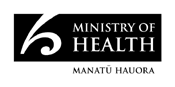 July 2022Transfer SupportSpokeHubCodeLower South IslandLower South IslandLower South IslandCharlotte Jean Maternity Hospital
AlexandraQueen Mary Hospital
Dunedin4Clutha Health First Hospital
BalcluthaQueen Mary Hospital
Dunedin3Gore Hospital
GoreSouthland Hospital
Invercargill2Lakes District Hospital
QueenstownQueen Mary Hospital
Dunedin4Lumsden Maternity Centre
LumsdenSouthland Hospital
Invercargill3Oamaru Hospital Maternity Centre
OamaruQueen Mary Hospital
Dunedin3Winton Maternity & Health Centre
WintonSouthland Hospital
Invercargill1Southland Hospital
InvercargillQueen Mary Hospital
Dunedin4Central South IslandCentral South IslandCentral South IslandAshburton Hospital
AshburtonChristchurch Hospital
Christchurch3Darfield Hospital
DarfieldChristchurch Hospital
Christchurch2Greymouth Base Hospital
GreymouthChristchurch Hospital
Christchurch4Kaikoura Health
KaikouraChristchurch Hospital
Christchurch4Kawatiri Birthing Unit
WestportGreymouth Base Hospital
Greymouth3Lincoln Maternity Hospital
LincolnChristchurch Hospital
Christchurch1Rangiora Health Hub
RangioraChristchurch Hospital
Christchurch1St George’s Hospital
ChristchurchChristchurch Hospital
Christchurch1Timaru Hospital
TimaruChristchurch Hospital
Christchurch4Waikari Hospital
WaikariChristchurch Hospital
Christchurch3Upper South Island – Lower North IslandUpper South Island – Lower North IslandUpper South Island – Lower North IslandWaioha Maternity Unit
HastingsHawke’s Bay Hospital
Hastings0Dannevirke Rural Community Hospital
DannevirkePalmerston North Hospital
Palmerston North2Golden Bay Community Hospital
TakakaNelson Hospital
Nelson3Hawke’s Bay Hospital
HastingsWellington Hospital
Wellington4Horowhenua Health Centre
LevinPalmerston North Hospital
Palmerston North2Hutt Valley Hospital
Lower HuttWellington Hospital
Wellington1Kenepuru Maternity Unit
PoriruaWellington Hospital
Wellington2Motueka Maternity Unit
MotuekaNelson Hospital
Nelson2Nelson Hospital
NelsonWellington Hospital
Wellington4Otaihape Health Centre
TaihapeWhanganui Hospital
Whanganui3Paraparaumu Maternity Unit
ParaparaumuWellington Hospital
Wellington2Palmerston North Hospital
Palmerston NorthWellington Hospital
Wellington4Te Awakairangi Birthing Centre
Lower HuttHutt Valley Hospital
Lower Hutt 1Te Papaioea Birthing Centre
Palmerston NorthPalmerston North Hospital
Palmerston North1Wairarapa Hospital
MastertonHutt Valley Hospital
Lower Hutt3Waimarino Health
RaetahiWhanganui Hospital
Whanganui3Wairau Hospital
BlenheimWellington Hospital
Wellington4Wairoa Hospital and Health Centre
WairoaHawke’s Bay Hospital
Hastings3Whanganui Hospital
WhanganuiWellington Hospital
Wellington4Whanganui Hospital
WhanganuiPalmerston North Hospital
Palmerston North2Central North IslandCentral North IslandCentral North IslandBethlehem Birthing Centre
TaurangaTauranga Hospital
Tauranga1Birth Care Huntly
HuntlyWaikato Hospital
Hamilton2Gisborne Hospital
GisborneWaikato Hospital
Hamilton4Hawera Hospital
HaweraTaranaki Base Hospital
New Plymouth3Murupara Birthing Centre
MuruparaRotorua Hospital
Rotorua2Murupara Birthing Centre
MuruparaWhakatane Hospital
Whakatane3Opotiki Community Health Centre
OpotikiWhakatane Hospital
Whakatane2Pohlen Maternity
MatamataWaikato Hospital
Hamilton2River Ridge East Birth Centre
HamiltonWaikato Hospital
Hamilton1Rotorua Hospital
RotoruaWaikato Hospital
Hamilton3Taranaki Base Hospital
New PlymouthWaikato Hospital
Hamilton4Taumarunui Hospital
TaumarunuiWaikato Hospital
Hamilton4Taupo Maternity Unit
TaupoRotorua Hospital
Rotorua3Tauranga Hospital
TaurangaWaikato Hospital
Hamilton4Te Awamutu Birthing
Te AwamutuWaikato Hospital
Hamilton1Te Puia Springs
Te Puia SpringsGisborne Hospital
Gisborne3Thames Hospital
ThamesWaikato Hospital
Hamilton3Tokoroa Hospital
TokoroaWaikato Hospital
Hamilton3Waihi Hospital Maternity Annexe
WaihiWaikato Hospital
Hamilton3Waihi Hospital Maternity Annexe
WaihiTauranga Hospital
Tauranga2Waterford Birth Centre
HamiltonWaikato Hospital
Hamilton1Whakatane Hospital
WhakataneWaikato Hospital
Hamilton4Upper North IslandUpper North IslandUpper North IslandBay of Islands Hospital
KawakawaWhangarei Hospital
Whangarei2Birthcare Auckland
AucklandNational Women’s Hospital
Auckland1Botany Downs Primary Birthing Unit
AucklandMiddlemore Hospital
Auckland1Helensville Birthing Centre
HelensvilleWaitakere Hospital
Auckland2Kaitaia Hospital
KaitaiaWhangarei Hospital
Whangarei4Papakura Birthing Unit
AucklandMiddlemore Hospital
Auckland1Pukekohe Birthing Unit
AucklandMiddlemore Hospital
Auckland2Nga Hau Birthing Centre
AucklandMiddlemore Hospital
Auckland1North Shore Hospital
AucklandNational Women’s Hospital
Auckland1Waitakere Hospital
AucklandNational Women’s Hospital
Auckland1Warkworth Birthing Centre
WarkworthNorth Shore Hospital
Auckland2Wellsford Birthing Centre
WellsfordNorth Shore Hospital
Auckland3Whangarei Hospital
WhangareiNational Women’s Hospital
Auckland4